..................................................................................................................................................................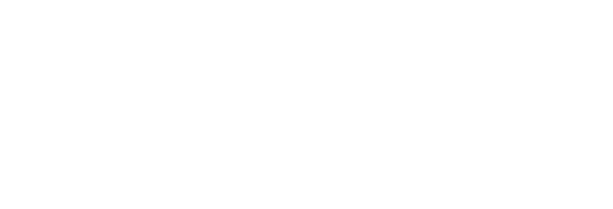 Meno, priezvisko, adresa zákonného zástupcu žiaka  Riaditeľstvo  Základnej školy s materskou školou    P.E.Dobšinského Teplý Vrch 57  9980 23 TeplýVrch                                                                                          -----------------------------------------Vec: Žiadosť o povolenie nosiť mobilný telefón do školy         Vážený pán riaditeľ,žiadam  Vás o povolenie  nosiť  mobilný telefón do školy pre môjho syna/dcéru................................................................................................................................................................žiaka/žiačky ................................ triedy, v školskom roku ...................................................................z dôvodu ................................................................................................................................................……………………………………………………………………………………………………………………………………………………………………………………………………………………Mobilný telefón ráno o ………hod. odovzdajú (meno a priezvisko PZ)……………..…………...a po vyučovaí, pri odchode  na autobus,  si ho vyzdvihnú od PZ.           Za kladné vybavenie žiadosti vopred ďakujem.S pozdravomV .............................., dňa .............................                                                                                                                           ………………………………………….                                                                                                        podpis zákonného  zástupcu-----------------------------------------------------------------------------------------------------------------------------------Vyjadrenie riaditeľa školy:                              SÚHLASIM                                     NESÚHLASIM                                                                                        ………………………………………………………                                                                                       Mgr.Vladimír Palkovič,riaditeľ školy